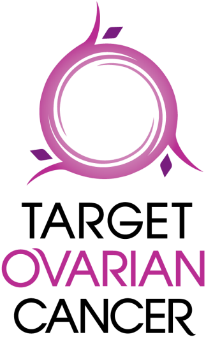 PLEDGE WEBSITE ADDRESSES FOR CAMPAIGNERS TO PRINTSign Target Ovarian Cancer’s pledge to take action on transforming the future of ovarian cancer diagnosis, treatment and care.campaign.targetovariancancer.org.uk/pledge 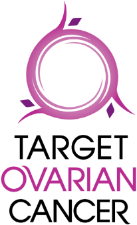 Sign Target Ovarian Cancer’s pledge to take action on transforming the future of ovarian cancer diagnosis, treatment and care.campaign.targetovariancancer.org.uk/pledgeSign Target Ovarian Cancer’s pledge to take action on transforming the future of ovarian cancer diagnosis, treatment and care.campaign.targetovariancancer.org.uk/pledgeSign Target Ovarian Cancer’s pledge to take action on transforming the future of ovarian cancer diagnosis, treatment and care.campaign.targetovariancancer.org.uk/pledgeSign Target Ovarian Cancer’s pledge to take action on transforming the future of ovarian cancer diagnosis, treatment and care.campaign.targetovariancancer.org.uk/pledgeSign Target Ovarian Cancer’s pledge to take action on transforming the future of ovarian cancer diagnosis, treatment and care.campaign.targetovariancancer.org.uk/pledgeSign Target Ovarian Cancer’s pledge to take action on transforming the future of ovarian cancer diagnosis, treatment and care.campaign.targetovariancancer.org.uk/pledge